Publicado en Madrid el 25/10/2023 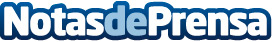 123tinta.es se une al Black Friday con descuentos de hasta el 50%Además, ampliará sus promociones durante el Cyber Monday, del 24 de noviembre al 3 de diciembreDatos de contacto:Irati MiguelActitud de Comunicación91 302 28 30Nota de prensa publicada en: https://www.notasdeprensa.es/123tinta-es-se-une-al-black-friday-con_1 Categorias: Nacional Marketing Sociedad Madrid Castilla La Mancha E-Commerce Consumo http://www.notasdeprensa.es